H. Puebla de Zaragoza a, 13 de noviembre de 2019Sala Tres “Legisladores de Puebla”9:30 horasOrden del DíaPase de lista y declaración del quórum legal.Lectura y, en su caso, aprobación del Orden del Día.Lectura y, en su caso, aprobación del Acuerdo por medio del cual se solicita respetuosamente a la Auditoría Superior de la Federación realizar una revisión integral y completa a la Auditoría Superior del Estado de Puebla.Lectura y trámite de los asuntos en turno.Asuntos Generales. 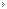 NoInteresadoOrigenPretensiónAtención1C. José Antonio Job Cuaya Coatl, C. Feliciano Cuaya Osorio, C. José Gerardo Juárez Huanetl, C. César Santos Cuaya Coyotl, C. Daniel Coyotl González, C. José Miguel Téllez Cuaya, C. Gregorio Teutle Chantes, C. Francisco Rafael Osorio CoatlTodos por Tlaxcalancingo A. C.Observar las cuentas públicas del Ayuntamiento de San Andrés Cholula, de acuerdo a las evidencias que anexan.Se remite a la ASE para su atención correspondiente